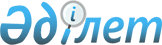 Об уточнении состава Координационного комитета по техническому регулированию, применению санитарных, ветеринарных и фитосанитарных мер
					
			Утративший силу
			
			
		
					Решение Комиссии таможенного союза от 22 июня 2011 года № 725. Утратило силу решением Коллегии Евразийской экономической комиссии от 20 ноября 2018 года № 186.
      Сноска. Утратило силу решением Коллегии Евразийской экономической комиссии от 20.11.2018 № 186 (вступает в силу по истечении 30 календарных дней с даты его официального опубликования).
      Комиссия Таможенного союза решила:
      1. Назначить ответственным секретарем Координационного комитета по техническому регулированию, применению санитарных, ветеринарных 
      и фитосанитарных мер при Комиссии Таможенного союза (далее – Координационный комитет) директора Департамента политики в сфере технического регулирования, санитарных, ветеринарных и фитосанитарных мер Секретариата Комиссии Таможенного союза Чуйко Михаила Георгиевича.
      2. Утвердить уточненный состав Координационного комитета (прилагается).
      3. За большой вклад в формирование единой системы технического регулирования, применения санитарных, ветеринарных и фитосанитарных мер Таможенного союза объявить благодарность заместителю директора Департамента торговой политики Секретариата Комиссии Таможенного союза, ответственному секретарю Координационного комитета Чеглик Людмиле Владимировне.
      4. Ответственному секретарю Комиссии Таможенного союза С.Ю. Глазьеву изыскать возможность материального поощрения Л.В. Чеглик.
      Члены Комиссии Таможенного союза: СОСТАВ КООРДИНАЦИОННОГО КОМИТЕТА ПО ТЕХНИЧЕСКОМУ
РЕГУЛИРОВАНИЮ, ПРИМЕНЕНИЮ САНИТАРНЫХ,
ВЕТЕРИНАРНЫХ И ФИТОСАНИТАРНЫХ МЕР
					© 2012. РГП на ПХВ «Институт законодательства и правовой информации Республики Казахстан» Министерства юстиции Республики Казахстан
				
От Республики
Беларусь
От Республики
Казахстан
От Российской
Федерации
С. Румас
У. Шукеев
И. ШуваловУТВЕРЖДЕН
Решением Комиссии Таможенного союза
от 22 июня 2011 года № 725
ОТ РЕСПУБЛИКИ БЕЛАРУСЬ
ОТ РЕСПУБЛИКИ БЕЛАРУСЬ
КОРЕШКОВ Валерий
Николаевич
Председатель Государственного комитета по
стандартизации
АРНАУТОВ Олег
Вячеславович
Заместитель Министра здравоохранения – Главный
государственный санитарный врач
КОТКОВЕЦ Надежда
Николаевна
Первый заместитель Министра сельского хозяйства
и продовольствия
ОТ РЕСПУБЛИКИ КАЗАХСТАН
ОТ РЕСПУБЛИКИ КАЗАХСТАН
САТБАЕВ Рыскелды
Ахметкалиевич
Председатель Комитета технического
регулирования и метрологии Министерства
индустрии и новых технологий
БАЙЖУНУСОВ Эрик
Абенович
Вице-Министр здравоохранения
ХАСЕНОВ Сакташ
Сатыбалдович
Вице-Министр сельского хозяйства (Председатель)
ОТ РОССИЙСКОЙ ФЕДЕРАЦИИ
ОТ РОССИЙСКОЙ ФЕДЕРАЦИИ
САЛАМАТОВ Владимир
Юрьевич
Заместитель Министра промышленности и торговли
САФОНОВ Александр
Львович
Заместитель Министра здравоохранения и
социального развития
АЛДОШИН Олег
Николаевич
Заместитель Министра сельского хозяйства
ОТ СЕКРЕТАРИАТА КОМИССИИ ТАМОЖЕННОГО СОЮЗА
ОТ СЕКРЕТАРИАТА КОМИССИИ ТАМОЖЕННОГО СОЮЗА
ЧУЙКО Михаил
Георгиевич
Директор Департамента политики в сфере
технического регулирования, санитарных,
ветеринарных и фитосанитарных мер